PPG MESTRADO E DOUTORADO EM PSICOLOGIA DA UCDB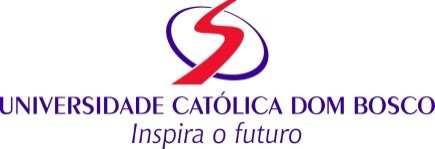 Acompanhamento da evolução do orientando e creditação de orientaçãoNotas: a) a média de encontros previstos por ano é de 10 (dez).b) a creditação dos créditos obrigatórios de orientação depende da apresentação do presente formulário.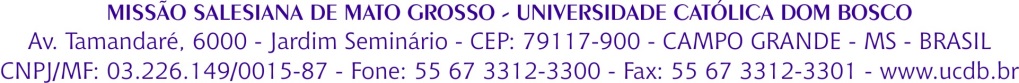 Curso:    Mestrado        DoutoradoCurso:    Mestrado        DoutoradoCurso:    Mestrado        DoutoradoCurso:    Mestrado        DoutoradoCurso:    Mestrado        DoutoradoCurso:    Mestrado        DoutoradoCurso:    Mestrado        DoutoradoCurso:    Mestrado        DoutoradoCurso:    Mestrado        DoutoradoOrientador:Orientador:Orientador:Orientador:Orientador:Orientador:Aluno:Aluno:Aluno:DataQuemtomouiniciativaModalidade de orientação (presencial, distância; individual, coletiva)Tarefa objeto desta orientação(leituras recomendadas, avanços entregues)Tarefas para o proxima orientação (leituras recomendadas, entrega de avanços)Data da próxima orientaçãoData da próxima orientaçãoNotas do orientador sobre a evolução do orientandoAssinaturas docente e discente(  )Orient (   )Aluno (  )Orient (  )Aluno (  )Orient (  )Aluno